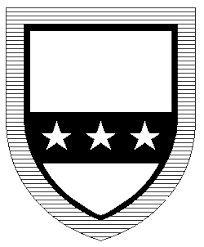 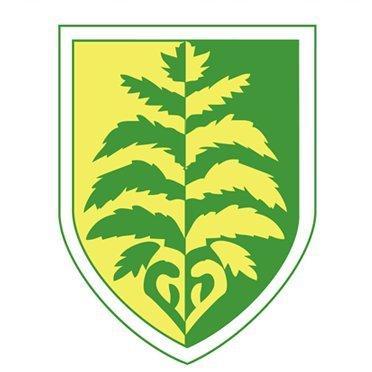 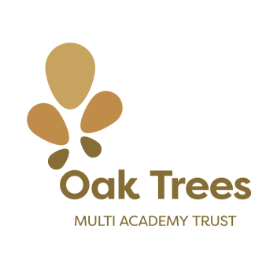 Oak Trees MATApproach to Writing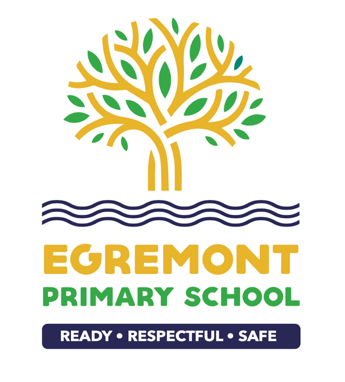 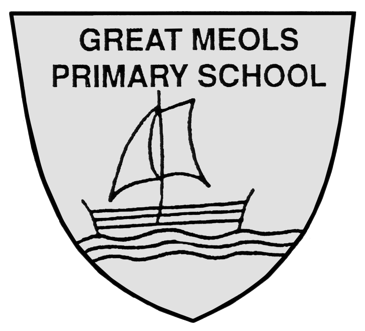 2023-2024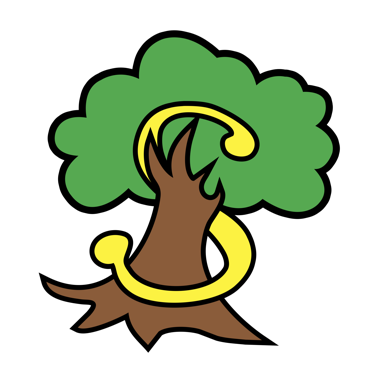 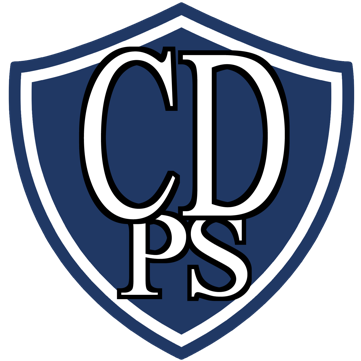 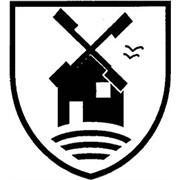 Aim:This document aims to outline the approach to writing across the MAT. It serves as the foundation from which writing in each school will be built upon. We intend for this document to bring about a consistency across each of the schools within the MAT and with it, greater scope for moderation and parity in teacher assessment.The ProcessThe writing process in each school will be personalised by the staff based on their knowledge of the children and the curriculum on offer at their school. It must, however, be based upon and include as a minimum, the processes outlined in this document. Work will predominantly be based around a text of the teachers/schools choosing. Poems and other sources of stimulation for writing will be used on occasion. Pupils across the trust will record all their written work in English in one book. This will allow the children and any adults looking at work the opportunity to see and appreciate the journey that it has taken. The writing process will involve the three stages of planning, drafting, and editing (all stages to be recorded in books). Within the process of planning, drafting, and editing, the children will be taught and have opportunities to rehearse SPaG (genre specific and year group specific objectives) and there will be purposeful and timely opportunities for speaking and listening.Children will have clearly defined writing outcomes and teachers can typically expect a written outcome to take approximately 2 weeks to complete. Teachers will support children to unpick the genre and identify the features. Language and structural features of the genre will be factored into the learning (planning, drafting and/or editing process) and will be evidenced in the children’s books. Expectations for handwriting will be modelled and taught throughout all aspects of written work to ensure that children develop the fluency and styles required at the end of each of the key stage assessment points. All staff will be aware that the teacher assessment framework for writing is an end of key stage assessment and therefore the knowledge and skills required will be learnt, developed, and embedded across all year groups. It is essential that all staff in school have regular opportunities to see the writing that is taking place in other year groups/classes. Class teachers should routinely be aware of what is required in the year group prior to the one that they teach and the year group that follows. For children working outside of year group expectations (SEND pupils only), the teachers should be aware of the year group expectations and use these to shape planning and teaching. These pupils should be assessed using the relevant year group criteria.The Writing ProcessWriting is a process. There are many parts to the process. All parts MUST be included but the order can be moved around. The amount of time on each part is also down to teacher’s judgement.A unit of writing should take between 2 and 3 weeks. Example of ‘suggested’ writing process. REMEMBER KEY POINTS FROM ABOVE.Curriculum Coverage of GenresThe Reading Spine informs some of the texts chosen in the writing overview. Some of the class reads are used to produce units of writing in a half term or term.The Reading Spine points out seven types of texts that children should have accessed in order to successfully navigate reading with confidence – Archaic texts, Non-Linear Time Sequences, Complexity of the Narrator, Resistant Texts, Complexity of Plot/symbol, Diversity and Other.These are complex beyond a lexical level and demand more from the reader from other books.At Brackenwood Junior through our writing curriculum, we want our children to draw on what they have read to become secure writers.YEAR 3Note: Each unit of writing must be a minimum of 2 weeks and follow the writing process.YEAR 4 Note: Each unit of writing must be a minimum of 2 weeks and follow the writing process.YEAR 5Note: Each unit of writing must be a minimum of 2 weeks and follow the writing process.YEAR 6Note: Each unit of writing must be a minimum of 2 weeks and follow the writing process.Wk1 Day 1Day 2Day 3Day 4Day 5Wk2 Day 6Day 7Day 8Day 9Day 10Introduce the genreText interrogationReading out loudGood and bad examplesUnpick the text/features of that specific genreSpeech & LanguageSpeaking & ListeningHOOKDramaHot-seatingInterviewingRole-play for scenesConscience AlleyGrammarGenre specificBuild word banksUp-level into sentencesCan be in contextGrammarGenre specific or Year group specificUse Year group assessment framework to support grammarPlan/DraftA plan MUST BE IN NOTE FORM otherwise you are drafting.Gather wordsQuotesPhrasesDialogueAdverbials1st paragraph draftUp-level*Or take 2/3 days to drafts and do 2 full up-levelling lessons afterwards.2nd paragraph draftUp-level(Use foot-notes)3rd paragraph draftUp-level(Use foot-notes)4th paragraphDraftUp-level(Use foot-notes)PublishPUBLISHED WRITES FICTIONNON_FICTIONPOETRYKS2KS2KS2Adventure and mystery.Science Fiction.Fantasy.Stories with historical settings.Stories set in imaginary worlds.Stories from other cultures.Stories that raise issues and dilemmas.Play scripts.Novels and stories by significant children’s authors.Fables, myths and legends.Older literature.Film narrative.Recounts.Reports.Letters.Newspaper Reports.Information Texts.Explanation Texts.Persuasive Texts.Biography and autobiography.Journalistic Writing.Debate/argument.Formal and informal Writing. Shape Poetry and calligrams.Language play.Creating images.Exploring form. Poetic style.Classic/narrative poems.Choral and performance.The power of imagery. Year 3 - Autumn 1Year 3 - Autumn 2Year 3 - Spring 1Year 3 - Spring 2Year 3 - Summer 1Year 3 - Summer 2Class Read – Reading Spines – The Colour Monster – Anna Llenas – Resistent TextWinnie the Pooh – A. A. Milne – Archaic TextClass Read – Reading Spines – The Colour Monster – Anna Llenas – Resistent TextWinnie the Pooh – A. A. Milne – Archaic TextClass Read – Reading Spines Charlotte’s Web – E.B White –Archaic TextClass Read – Reading Spines Charlotte’s Web – E.B White –Archaic TextClass Read - Reading SpinesDominic Grows Sweetcorn – Mandy Ross. Non-Linear Time SequencesClass Read - Reading SpinesDominic Grows Sweetcorn – Mandy Ross. Non-Linear Time SequencesSeal Surfer by Michael Foreman- Letter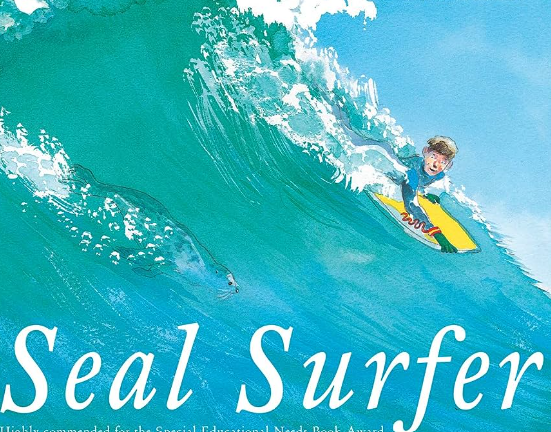 Black History Month:Counting on Katherine by Helaine Becker-Diary-Persuasive Letter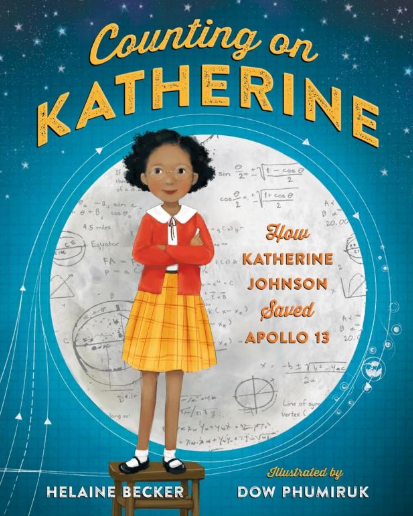 Beware of Boys By Tony Blundell-Instructions – Healthy recipe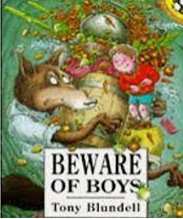 The Stone Age Boy by Satoshi Kitamura.-Instructions - How to make a jacket-Persuasive Text Selling a stone age house - Advertisement -Narrative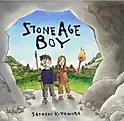 The Great Kapok Tree by Lynne Cherry-Riddles- Setting description-Dialogue-Persuasive letter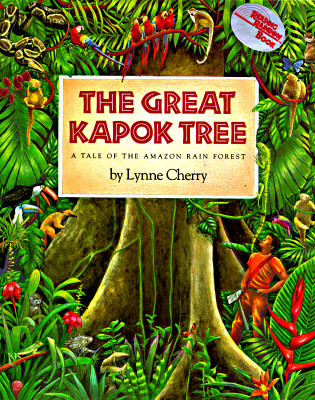 World Book Day:- Biography of favourite author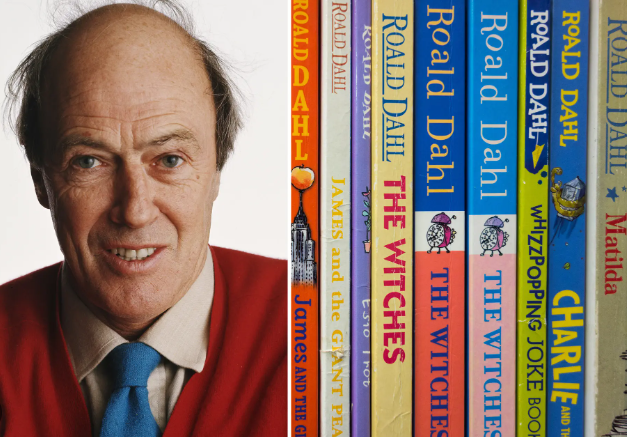 MAT Environment:- Information leaflet on air pollution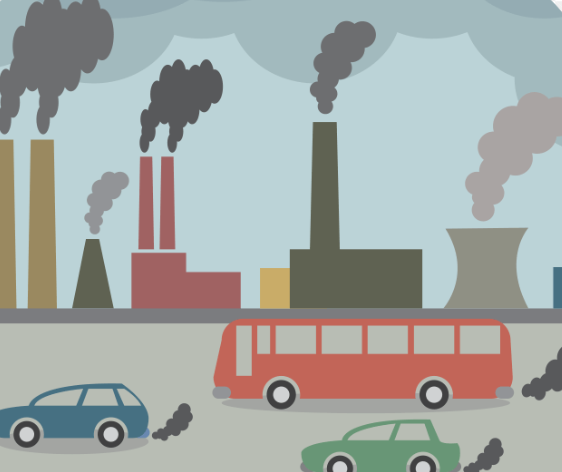 Journey By Aaron BeckerDiary entry - Why she draw the door? Loneliness, friends? Narrative - AdventurePlayscript - Conversation between girl and boy at the end of the text. 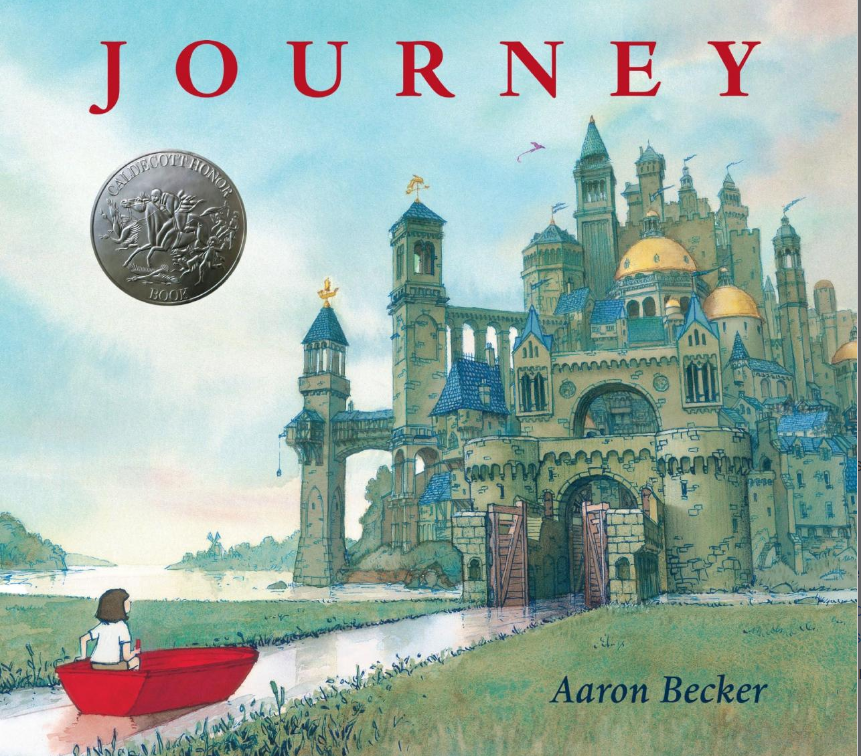 Diversity:ADHD Foundation- Non chronological reportZeraffa GiraffaBy Diane HoffmeyerSetting Description - Crowds when giraffe -Letter from French people - Thanking Atir.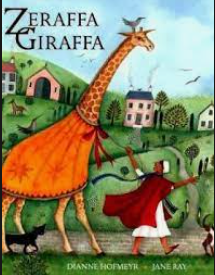 Year 4 - Autumn 1Year 4 - Autumn 2Year 4 - Spring 1Year 4 - Spring 2Year 4 - Summer 1Year 4 - Summer 2Class Read – –Reading SpineJourney to Jo’Burg by Beverley Naidoo.Complexity of the Narrator  Class Read – –Reading SpineJourney to Jo’Burg by Beverley Naidoo.Complexity of the Narrator  Class Read – Reading SpineMax and the Millions by Ross MontgomeryComplexity of Plot Class Read – Reading SpineMax and the Millions by Ross MontgomeryComplexity of Plot Class Read - Reading Spine - The Velveteen Rabbit by CS LewisArchaicClass Read - Reading Spine - The Velveteen Rabbit by CS LewisArchaicBlack History Month:Journey to Jo’Burg by Beverley Naidoo.-Diary Entry-Persuasive letter-Newspaper about Apartheid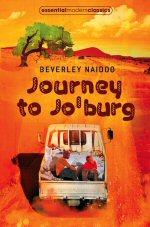 Arthur and the Golden Rope by Joe Todd-Stanton-Character Description-Myth - Narrative-Playscript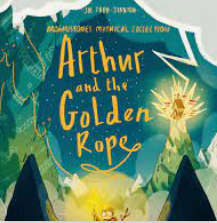 Escape from Pompeii By Christina Balit-Setting Description-Narrative - Recount-Explanation Text - How volcanoes erupt?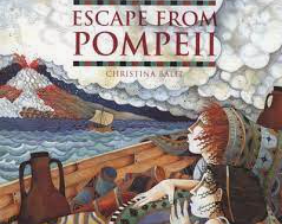 World Book Day:- Biography of favourite author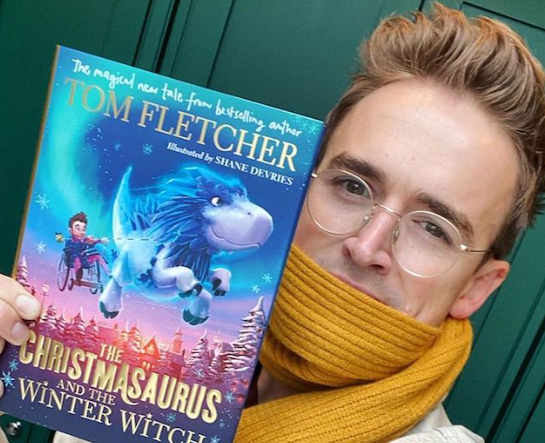 MAT Environment – Information leaflet on recycling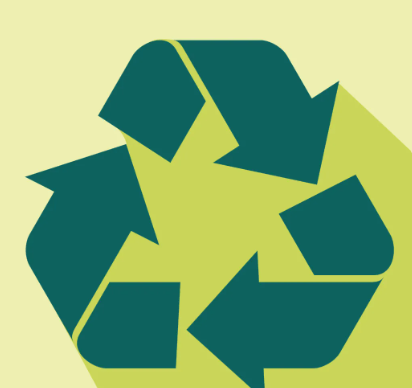 Gorilla by Anthony Brown.-Persuasive Letter - Asking dad for a gorilla.-Biography - Kira Salak -Argument - Should gorillas be kept in captivity?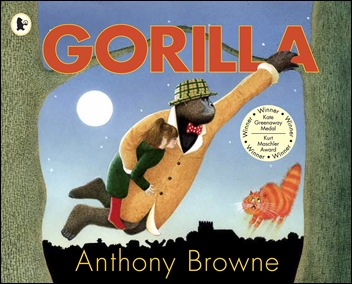 Diversity:Physical disabilities- NewspaperLeon and the place between Me.By Grahame Baker Smith and Angela McCallister 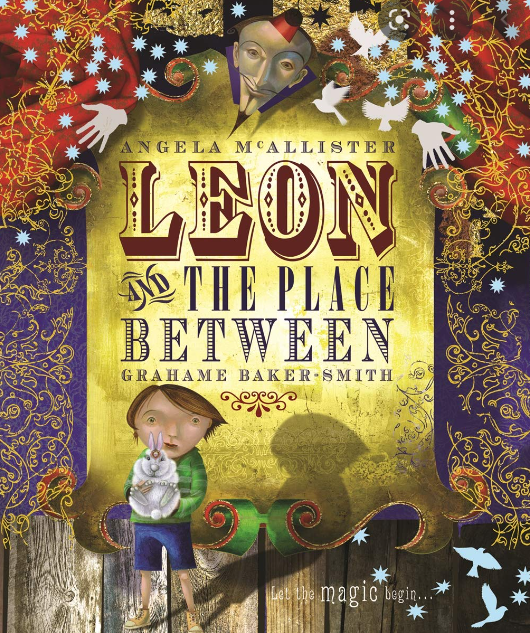 -Narrative - Next chapter - What happens in the place between?-Instructions - How to perform a magic trick?Year 5 - Autumn 1Year 5 - Autumn 2Year 5 - Spring 1Year 5 - Spring 2Year 5 - Summer 1Year 5 - Summer 2Class Read – Reading Spine  Wonder by R.J PalacioComplexity of NarratorClass Read – Reading Spine  Wonder by R.J PalacioComplexity of NarratorClass Read - Reading SpineThe Viking Boy by Tony BradmanComplexity of the PlotClass Read - Reading SpineThe Viking Boy by Tony BradmanComplexity of the Plot Class Read – Reading Spine Holes By Louis Sachar Non -linear Time sequences Class Read – Reading Spine Holes By Louis Sachar Non -linear Time sequencesOranges in No Man’s Land by Elizabeth Laird- Journal/diary- Narrative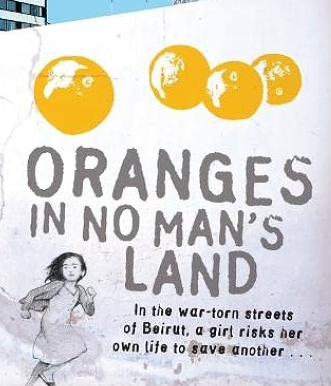 Black History Month:Young, gifted and Black by Jamia Wilson - Biography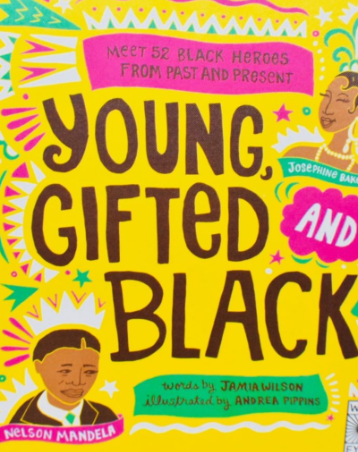 Wonder by R.J PalacioReading Spine Text– Complexity of the narrator -Persuasive letter - Persuading Auggie to go to school. - Diary Entry - Jack  - Balanced Argument - Should Auggie forgive Jack. 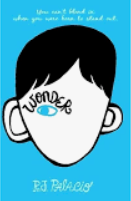 The Viking Boy by Tony Bradman-Playscript-Historical narrative /myth-Explanation 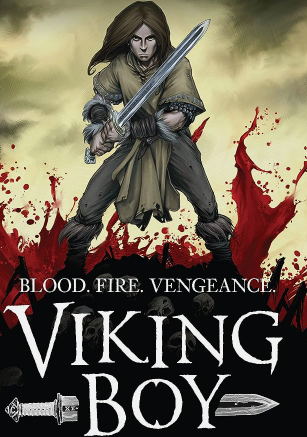 World Book Day:- Biography of favourite author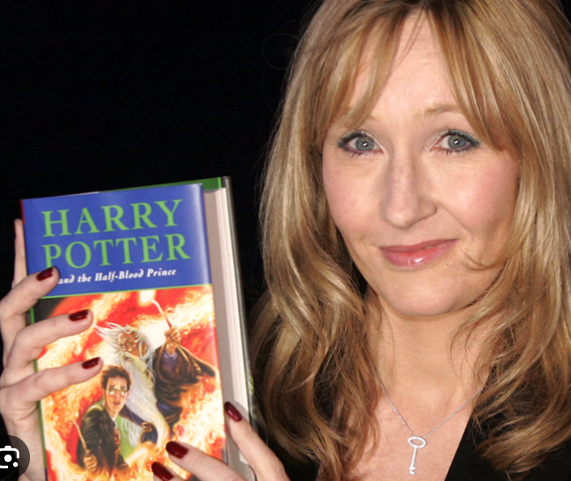 MAT Environment:Palm Oil- Formal letterHoles by Louis SacharReading Spine Text – Non -linear Time sequences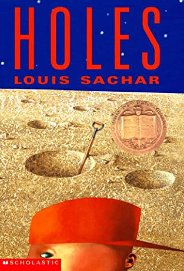 -Informal Letter home.-Character description-NarrativeDiversity:RacismBrown Girl Dreaming by Jacqueline Woodson- Poetry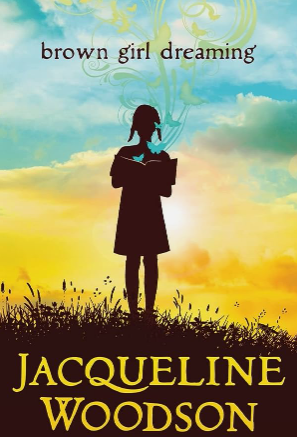 The Last Wild by Piers Torday- Newspaper- AdvertisementYear 6 - Autumn 1Year 6 - Autumn 2Year 6 - Spring 1Year 6 - Spring 2Year 6- Summer 1Year 6 - Summer 2Class Read – Reading Spine Windrush Child by Benjamin ZephaniahDiversity TextClass Read – Reading Spine Windrush Child by Benjamin ZephaniahDiversity TextClass Read – Reading Spine Wizard of Oz by Frank Baum Archaic TextKensukes Kingdom  Complexity of PlotClass Read – Reading Spine Wizard of Oz by Frank Baum Archaic TextKensukes Kingdom  Complexity of PlotClass Read – Reading Spine Sky Song by Abi ElphinstoneNarratively ComplexClass Read – Reading Spine Sky Song by Abi ElphinstoneNarratively ComplexAmbassador - Head Boy/Head Girl Persuasive Letter - Formal Audience - Headteacher Black History Month:Windrush Child by Zephaniah -Non-Chron Report -Newspaper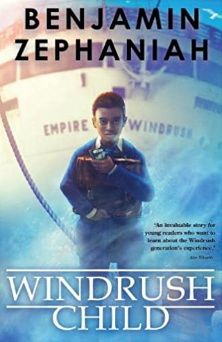 Health & Wellbeing- Balanced argumentIsland – A story of Galapogos by Jason Chin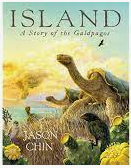 -Diary entry-NarrativeWizard of Oz by Frank Baum Reading Spine Text – Archaic Text-Setting description-Letter to Oz-Narrative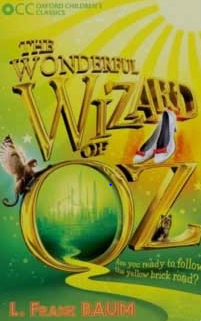 World Book Day:- Biography of favourite author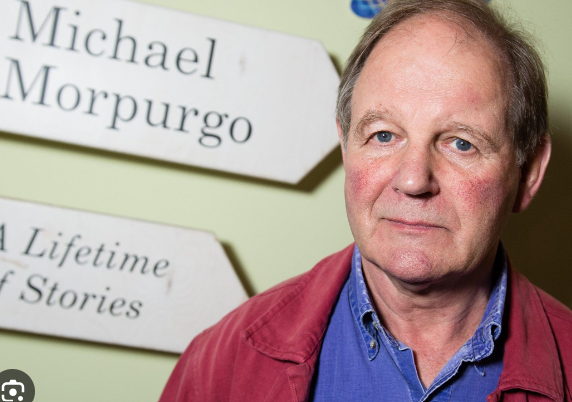 MAT Environment:- Persuasive letterKensuke’s Kingdom by Michael Morpurgo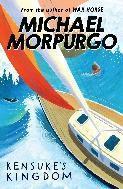 -Newspaper – Boy Overboard!The Selfish Giant by Oscar Wilde- Setting description- Narrative- Diary entry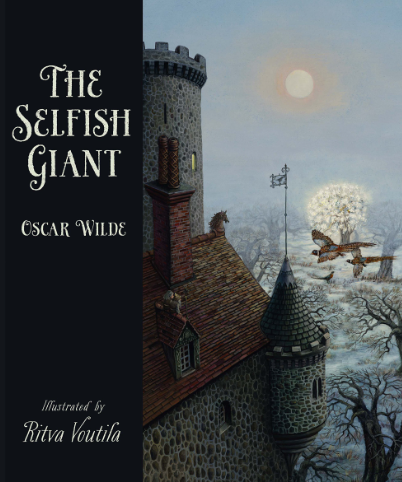 Diversity:LGBTQ+- BiographyStar of Fear, Star of Hope by Jo Hoestlandt- Diary Entry -Letter to Lydia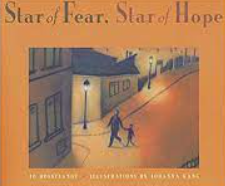 